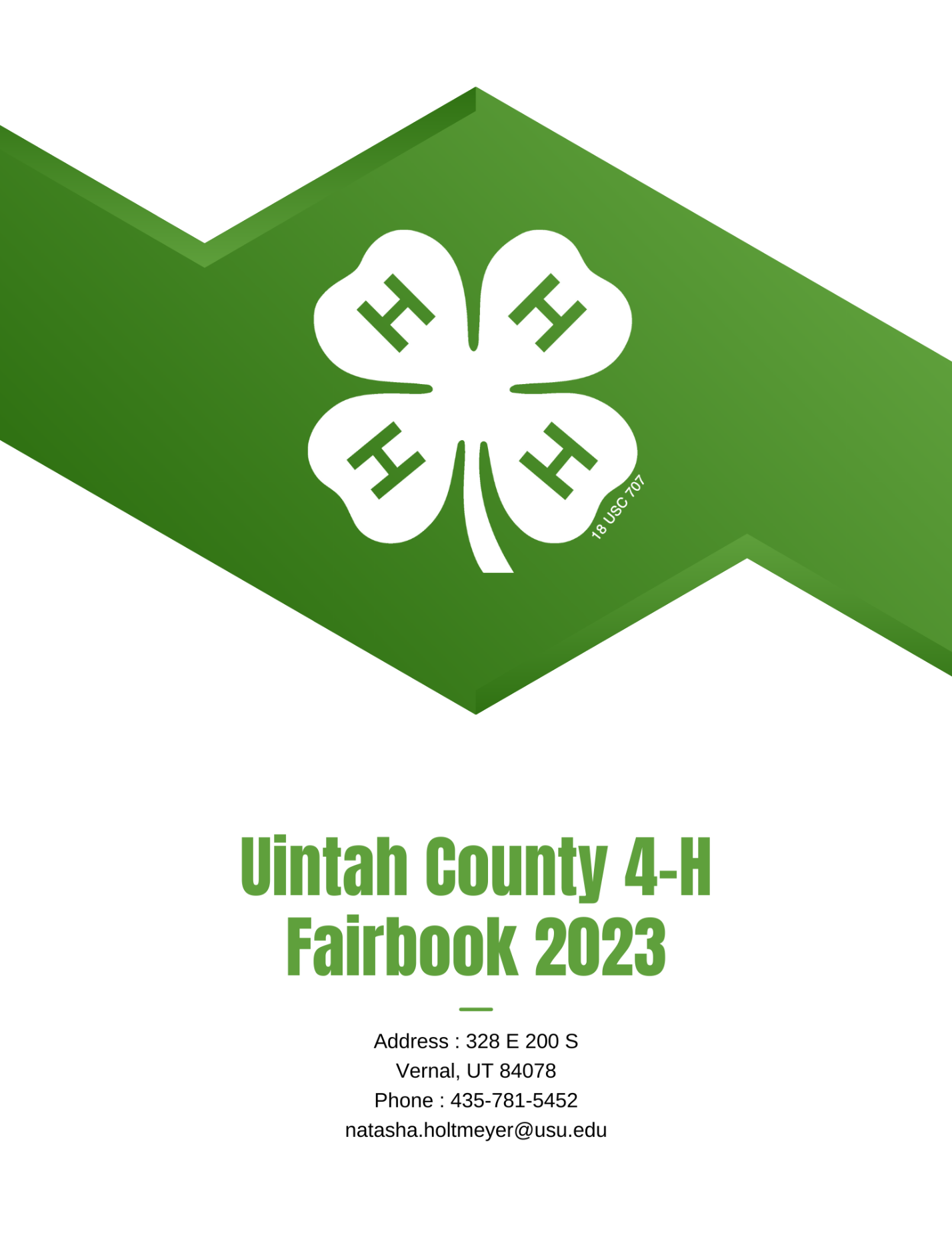 Uintah County 4-H FAIRGENERAL RULESBETWEEN 9:00 q2 AM TO 2:00 PM ON THURSDAY, AUGUST 31ST, 2023, counties are to send or bring all 4-H exhibits except crops and gardens to the 4-H Building near the South Gate (Deseret Building) at the Utah State Fairgrounds. Counties must sign up for a time beforehand. Crops and gardens exhibits must be brought BETWEEN 10:00 AM AND 12:00 PM ON WEDNESDAY, SEPTEMBER 6th, 2023.Counties are to enter all exhibits through the Online Fair Entry Program. Please print two “State Fair Entry” lists. Submit the completed lists with entries submitted at the State 4-H Building on THURSDAY, AUGUST 31st, 2023. Information requested is as follows: name of county, class number, first and last name of the exhibitor, and a complete description (include color) of the exhibit as insurance against loss. The first list is to be in the order of class number, last name, first name and the second list in the order of last name, first name, class number. Complete descriptions are required!The following are requirements for 4-H member participation:4-H members must have been in the 3rd grade through the 12th grade and at least 8 years old on September 1, 2022.4-H members must be enrolled in the project in which the exhibit is entered.4-H members will be allowed to enter more than one exhibit per class, but no more than one exhibit per lot within the class. Exceptions to this rule are Food Preservation (3 bottles of different fruit and three bottles of different vegetables are allowed) and Gardening (may enter two exhibits in each lot but must be different varieties).4-H members will be allowed an unlimited number of total entries.As a result of the various growing seasons, fruits, vegetables, and vegetable creatures do not have to compete first at the County Level. However, they must be State Level quality. Please check with your county for requirements. Entries must be of state level quality to receive ribbon, premium, and pass to the fair.The following are requirements and information for exhibits:Posters must be 22” X 33” or smaller.Notebook binders must be 2 inches or smaller.Displays must be 4’ X 4’ or smaller and be free-standing.Collection boxes must be 325 square inches for bottom measurement or smaller and glass covers must open at the top or side of the box; the glass must be secured so that glass will not move when the box is properly displayed at the fair.Exhibits must have a completed exhibit card attached securely to it. Exhibits with more than one part must have an exhibit card attached to each part numbered 1 of 3, 2 of 3, 3 of 3, etc.Food items need to be of a quality to keep more than a week without refrigeration.Frozen food products are not acceptable. Do not send food items which will spoil quickly. Bread exhibits may be made by the traditional method or with a bread machine. Food will be sprayed after judging.Exhibits which are normally hung on the wall must provide some means for attachment to the wall (paintings, framed items, woodworking, wall-hangings, and articles using artificial or dried flowers).Exhibits must be well made so they are stable enough to be moved.Where display space is limited only selected articles may be shown.Baked products and gardening exhibits will not be returned without prior special arrangement.Items to be returned (hangers, pie pans, cake stands, etc.) must be marked with name of exhibitor and county.Please indicate if the item was made from a kit.Exhibits should not be school homework. If part of it was done in school, please include a note explaining what additional things the 4-H member did to make it also into a 4-H project.Counties are responsible to sign up for a time to collect the exhibits AFTER 12:00 PM AND BEFORE 4:00 PM ON MONDAY, SEPTEMBER 18th, 2023; all exhibits must be picked up at the 4-H Building near the South Gate at the Utah State Fair. Exhibits not picked up at that time will be taken to USU for distribution at a later date.The following judging and award guidelines will be used:All entries will be judged.Entries deemed to be of superior quality will be recognized as such and receive a State Fair Honor Award rosette.More than one entry per class may receive the State Fair Honor Award, but not more than 10% of the total entries in the department.Each 4-H member with entries in the Fair will receive at least one (1) gate admission pass.Entries will receive the following premiums: o Rosette - $2.00 o Blue - $1.50 o Red - $1.25 o White - $1.00DIVISION AAGRICULTURE, ENVIRONMENTAL, AND ANIMAL SCIENCECLASS AA – Agriculture & Animal ScienceLot 1: 	AGRISCIENCE POSTER – Poster that depicts your AgriScience project, should include the scientific method, hypothesis, materials & methods, results, and discussion.Lot 2: 	ANIMAL SCIENCE POSTER – Educational poster with any animal science related topic including but not limited to horse, livestock, or companion animal.Lot 3: 	HANDMADE EQUIPMENT / SUPPLIES – any item that you have made that relates to your agriculture or animal project. Includes but not limited to halters, feeders, stands, tack boxes toys, or habitats.Lot 4:	VIDEO DEMONSTRATIONS – recorded visual demonstrations related to your animal science project. Includes but not limited to Utah 4-H Pet Show Demonstrations, mini livestock workshops, or similar educational demonstrations.Lot 5: 	COLLECTIONS – any items collected and displayed. May include but is not limited to model horses, photo albums, equipment sets, and similar items.  Collections must be labeled.Lot 6: 	OTHER – Any other items related to agriculture and animal science that does not fit into any other lot.CLASS AB – Natural Resources and Outdoor EducationLot 1: 	POSTER PRESENTATION – Educational poster with any natural resource or outdoor education related topic.Lot 2: 	HANDMADE EQUIPMENT / SUPPLIES – Any item that you have made that relates to natural resources or outdoor education. Includes but not limited to outdoor product designs, camp sets, and tools.Lot 3: 	COLLECTIONS – any items collected and displayed. May include but is not limited to rocks, sands, artifacts, dried flowers, entomology, photo albums, and similar items.  Collections must be labeled.Lot 4:	OTHER – any other projects related to Natural Resources and Outdoor Education that does not fit into any other lot.DIVISION BARTCLASS BA – Arts & CraftsLot 1: 	BOONDOGGLE – item made primarily of boondoggle – i/e/ keychain, figure, etc.Lot 2:	METAL – item cut from metal, made primarily of metal, pieced/welded together with metalLot 3:	PAINTED WOOD CRAFTS – item made of wood that was painted by the youthLot 4:	VINYL LETTERING / IMAGERY – item created using vinylLot 5:	LEGOS, FROM KIT – Legos, k’nex, etc. that were built from a kitLot 6:	LEGOS, ORIGINAL DESIGN – Legos, k’nex, etc. there were built into an original designLot 7:	GLASS ETCHING – glass item that was etched by youthLot 8:	3D PRINTING – item that has been created using a 3D printerLot 9:	BEADING – item made from craft beads that is not jewelry (pony beads, melted beads, other)Lot 10:	JEWELRY – single item or set of necklace, bracelet, ring, earring, or other type of jewelry made from any materialLot 11:	LEATHER CRAFT – stamping, carving, toolkit, lacing or stitching on a leather itemLot 12:	PAPER CRAFT – stationary, origami, paper dolls, scrapbooking, etc.Lot 13:	STENCILING – uses stenciling techniques (sign, wall hanging, dishtowel, article of clothing, etc.)Lot 14:	PLASTIC CANVAS – decoration, picture frame, basket or other item created with plastic canvasLot 15:	DUCT TAPE – item that has been created using duct tapeLot 16: 	PIXELATIONS – item made using individual units to create one image (perler beads, diamond art, etc.)Lot 17:	OTHER – Any item crafted by the 4-Her that does not fit into the above categoryCLASS BB – Fine ArtsLot 1:	CERAMICS – Painted or glazed ceramicsLot 2:	POTTERY – Any piece created by youth using pottery techniquesLot 3:	SCULPTURE – Paper or Paper MacheLot 4:	SCULPTURE – WireLot 5:	SCULPTURE – ClayLot 6:	SCULPTURE – Made from any other medium not listed aboveLot 7:	DRAWING – Pencil/Sketch.  Can be colored or lead pencil.Lot 8:	DRAWING – Oil pastelLot 9:	DRAWING – ChalkLot 10:	DRAWING – Marker, Pen/Ink, Crayon or any other medium not listed aboveLot 11:	DRAWING PORTFOLIO – Collection of at least 5 drawingsLot 12:	PAINTING – WatercolorLot 13:	PAINTING – AcrylicLot 14:	PAINING – OilLot 15:	PAINTING – From kit / Paint By NumberLot 16:	CALLIGRAPHY – Any item demonstrating a youth/s calligraphy/penmanshipLot 17:	GRAPHIC / DIITAL ARTS – Work of art created utilizing computer technologyLot 18:	WRITING – Poem, short story, or other written workLot 19:	PERFORMING ARTS – Dance, vocal, composed music, acting, etc.  Must be submitted by sharable link or flash drive ONLY (no Cd’s are accepted)Lot 20:	FILM – Any film project created by youth.  Must be submitted by sharable link or flash drive ONLY (no Cd’s are accepted)Lot 21:	OTHER – Any project that does not fit into the above categoriesCLASS BC – PhotographyLot 1:	LANDSCAPELot 2:	PERSON / PORTRAITLot 3:	ANIMALLot 4:	ACTIONLot 5:	MACRO / CLOSE UPLot 6:	ARCHITECTURELot 7:	4-H PROMOTION – photos of 4-H projects, community service, activities/eventsLot 8:	PHOTO PORTFOLIO – Collection of at least 5 photosLot 9:	OTHER – Photo that includes subject matter not detailed aboveCLASS BD – WoodworkingLot 1:	WOOD CARVING – Item made from carved woodLot 2:	WOOD ENGRAVING / BURNING – Wooden item that has been engraved or burnedLot 3:	ITEMS MADE FROM KITLot 4:	OWN DESIGN / POWER TOOLSLot 5:	OWN DESIGN / HAND TOOLSLot 6:	OWN DESIGN / SHOP TECHNIQUESLot 7:	FURNITURE REFINISHINGLot 8:	FURNITURE DESIGN / CONSTRUCTIONLot 9:	OTHER – all other projects that do not fit into a category aboveDIVISION CPERSONAL DEVELOPMENTCLASS CA – Youth Leadership & Civic Engagement       Lot 1: 	LEADERSHIP – Exhibit that shows learning about leadership skills and influencing others in a positive way       Lot 2:	CIVIC EDUCATION – notebook, poster or other display that depicts your 4-H project related to government, history, culture, etc.        Lot 3:	CIVIC ENGAGEMENT – notebook, poster or other display that depicts your 4-H project related to civic responsibility and/or social justice, etc.        Lot 4:	SERVICE – Exhibit that shows an experience in a Service Learning project        Lot 5:	OTHER – any display that depicts learning about leadership & Civic Engagement that does not fit into a lot aboveCLASS CB – Career ReadinessRESUMESThe resume should represent a cumulative summary of the 4-H members background, skills, and accomplishments. The 4-H member should summarize their 4-H experience by highlighting their project involvement, activities, awards/recognitions, leadership experiences, and community service. Each year, applicants will need to update their information, maintaining the most pertinent information over time. Content should be clearly identified as 4-H or non-4-H; style of resume and formatting are at the discretion of the applicant. Applicants should include contact information, county, school grade, and year in 4-H. Maximum 2 pages.COVER LETTERSThe cover letter should be a narrative to accompany the resume. When applying for different 4-H contests, leadership roles, etc., the cover letter should be tailored to the requirements of the application. Maximum 1 page. Fair Objectives:Where did you first learn about your 4-H project and how did you become involved?What skills have you learned from your 4-H project this year and how will they be useful in the future?What goals do you have for next year based on your 4-H project experience and your future plans?How has 4-H helped you make decisions about your future?DIVISION DFAMILY CONSUMER SCIENCE & HEALTHY LIVINGCLASS DA – Emergency Preparedness and SafetyLot 1: 	Please provide a notebook, poster or any other item or display that depicts your 4-H Emergency Preparedness or Safety project. Please provide a brief description of the exhibitCLASS DB – Family Consumer Science (Child Care, Interior Design, Finance) Lot 1:       TOY, PUPPET or STORY - created by the 4-H member used for child care.Lot 2: 	BABY SITTERS KIT – A baby sitter’s kit (contained in a storage container, sturdy box or draw string bag) containing at least eight involvement items for young children, four of which must be handmade by the 4-H member, the remaining may be commercial products.  The kit must specify the age range they have built the kit for.  Youth should label each item.Lot 3:	INTERIOR DESIGN – Room décor (wall hangings, organizers, etc.), concept board, floorplan, or any other interior design related projectLot 4: 	FINANACE – Notebook, poster or any other item to display that depicts what you have learned about finance through 4-HLot 5:	OTHER – CHILD CARE, INTERIOR DESIGN, FINANCE OR FAMILY CONSUMER SCIENCE - Please provide a notebook, poster or any other item or display that depicts your 4-H Family Consumer Science Project. Please provide a brief description of the exhibit.CLASS DC – Food Preparation / CookingFood items must not require refrigeration. Must include recipe.Lot 1:	FOUR BAKED COOKIESLot 2:	FOUR NON-BAKED COOKIESLot 3:	FOUR BAR COOKIES	Lot 4:	FOUR MUFFINSLot 5:	FOUR BROWNIESLot 6:	LAYER CAKE – square, oblong or roundLot 7:	INVENTED SNACK OR TRAIL MIXLot 8:	FOUR PIECES OF CANDYLot 9:	BAKED FRUIT PIE – A single or double crustLot 10:	INTERNATIONAL/ETHNIC FOOD PRODUCTLot 11:	FOOD FOR A SPECIAL OCCASIONLot 12:	OUTDOOR COOKING DUTCH OVEN (cake, cornbread, biscuits)Lot 13:	OTHER: Any other food item not mentioned above or in bread class.  Small items provide 4 items, and large items provide 1.CLASS DCA – BreadsFood items must not require refrigeration. Must include recipe.CLASS DCB – Cake / Cupcake DecoratingExhibits of decorated cupcakes or cakes include:	Lot 1:	FOUR CUPCAKES – Design applied with colored sugar, coconut, candies, etc.  All decorations must be edibleLot 2:	FOUR CUPCAKES – Design using at least 3 different types of decorating tipsLot 3:	SINGLE-LAYER – 8 or 9 inch round square or a 9x13 inch oblong) or cut-up with design applied with colored sugar, coconut, candies, etc.  All decorations must be edible.	Lot 4:	TWO OR MORE LAYERS – Using at least 3 different types of decorating tips.	Lot 5:	CHARACTER, 3D or DOLL – Using at least 3 different types of decorating tips.	Lot 6:	DECORATED CAKE USING STYROFOAM OR OTHER NON-EDIBLE FRAME	Lot 7:	DECORATED CAKE USING FONDANT	Lot 8:	OTHER – any other cake/cupcake decorating project not detailed aboveCLASS DCC – Food PreservationState Recommendations for County Fair Canning GuidelinesMany of the following requirements are based on SAFETY guidelines. ONLY those regarding presentation of exhibit or specific fair preferences are adaptable.SPECIAL RULES FOR HOME CANNINGCanning rules are based on safe food preservation guidelines from approved sources (National Center for Home Food Preservation (NCHFP), USU Extension and Pacific Northwest Extension, USDA, and Ball Canning). See: https://nchfp.uga.edu , http://canning.usu.edu, or www.freshpreserving.comOnly products of home kitchens are eligible.Products entered must have been prepared (by the person entering them) since the last state/county fair. Older products will not be accepted.All entries must be in clean, standard canning jars (e.g. no mayo jars) with new, single-use two piece lids and rings.A one-quart or pint jar constitutes an exhibit for fruit, vegetables or meat.One standard-size canning jar constitutes an exhibit for preserves, conserves, pickles, and relishes based on recommendations from an approved recipe.One pint or 1/2 pint jar with lid constitutes an exhibit for jellies and jams.Exhibits should be canned using research-tested recipes, i.e., USDA, Ball, pectin  brand name or NCHFP guidelines issued 2009 or later. Processing adjustments for altitude, time or pressure must be made and explained on entry label. All fresh fruits, jams, jellies, pickles and relishes must be processed in a boiling water bath and properly sealed. Entries processed in a steam canner will not be accepted.No frozen jams or wax seals will be accepted. The presence of mold disqualifies a product.All meats and vegetables must be processed in a pressure canner.The exhibitor is requested to loosen the ring on the jar (so judges can remove ring and examine the head space).REQUIRED: All jars must be labeled with name of product, method (water bath or pressure), pack (hot or raw), length of processing time, pounds of pressure (if applicable), altitude, date, city, recipe source (see above) and when the dial gauge was last tested (Year) attached to the bottom of jar. If sweeteners other than sugar are used, include on label. Labels are available in advance from USU Extension Office or on their website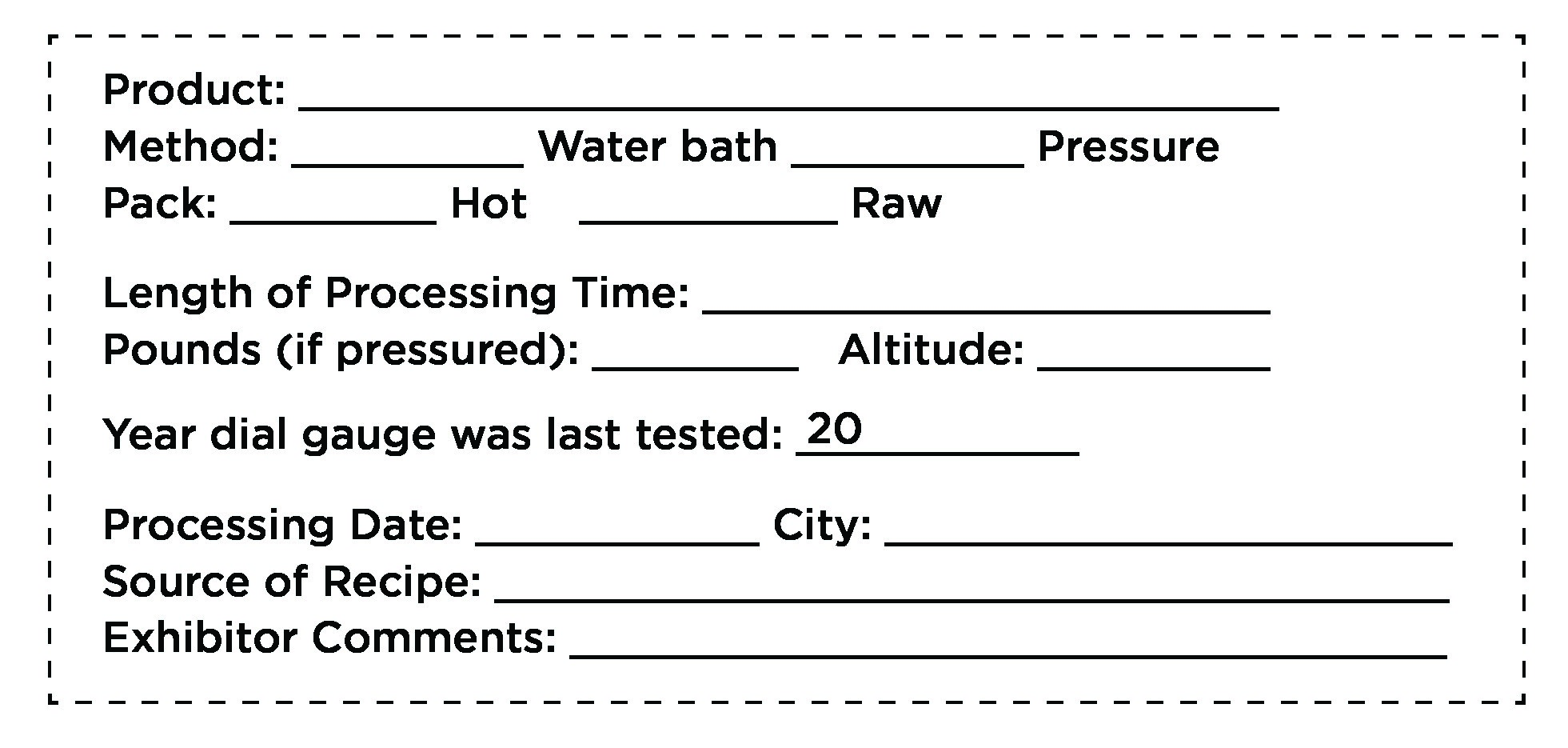 Enter one (1) appropriate size jar with completed label on bottom of jar to include the information listed in the General Foods Preservation Rules above.CLASS DCD – Cooking / Non-edibleCLASS DD – Health & WellnessPlease provide a notebook, poster or any other item or display that depicts your 4-H project in Health & Wellness project. Please provide a brief description of the exhibit.	Lot 1:	MENTAL HEALTH	Lot 2:	EMOTIONAL HEALTH	Lot 3:	SOCIAL HEALTH	Lot 4:	PHYSICAL HEALTH	Lot 5:	HEALTHY RELATIONSHIPS	Lot 6:	SELF CARE – home made items such as face masks, scrubs, candles, etc.CLASS DE – Needle ArtsAn item made utilizing one of the following:	Lot 1:	MACRAME – All articles made except jewelry	Lot 2: 	EMBRIODERY & APPLIQUE	Lot 3:	COUNTED CROSS STITCH	Lot 4:	LACEWORK	Lot 5:	NEEDLEPOINT	Lot 6:	LATCH HOOK	Lot 7:	ORIGINAL NEEDLECRAFT – Item made from own design, not a kit or patternCLASS DEA – Knitting	Lot 1:	KITCHEN ITEMS	Lot 2:	SMALL ARTICLES / ACCESSORIES	Lot 3:	BABY ITEMS	Lot 4:	SWEATERS	Lot 5:	AFGHAN	Lot 6:	LOOM KNITTING	Lot 7:	ADVANCED STITCHES – cables, fair isle, etc.	Lot 8:	FELTED ITEMS	Lot 9:	OTHER – Item related to knitting not listed aboveCLASS DEB – CrochetLot 1:	KITCHEN ITEMS	Lot 2:	SMALL ARTICLES / ACCESSORIES	Lot 3:	BABY ITEMS	Lot 4:	SWEATERS	Lot 5:	AFGHAN	Lot 6:	LOOM KNITTING	Lot 7:	ADVANCED STITCHES – cables, fair isle, etc.	Lot 8:	FELTED ITEMS	Lot 9:	OTHER – Item related to knitting not listed aboveCLASS DEC – Spinning and WeavingLot 1: 	SPUN YARN – skeins should weigh at least 2 ounces and be properly tied in 4 places with self yarn. Should include a 3x5 card which describes fiber preparation, fiber content, techniques, and appropriate use.Lot 2: 	WEAVING – Article made by weavingLot 3:	OTHER – item related to spinning and/or weaving.CLASS DF – Sewing Construction	Lot 1:	PILLOWCASE	Lot 2:	PILLOW	Lot 3:	DRAWSTRING BAG / CAMP BAG	Lot 4:	BAGS – Backpack, duffle, handbag, pouch (open or with closure)	Lot 5:	APRON	Lot 6:	CLOTHING REMADE – garment must be cut or taken apart in some way in the “redesign” process.  i.e., skirt made from Levi pants.  May include before and after photo.Lot 7:	SHORTS, CAPRIS, PANTS – With casing, elastic or drawstring waistbandLot 8:	SHORTS, CAPRIS Pants – With waistband or facingLot 9:	SKIRT – With casing, elastic or drawstring waistbandLot 10:	SKIRT – With waistband or facingLot 11:	VESTLot 12:	PAJAMA SET, NIGHTGOWN, ROBE OR LOUNGEWEAR (single pajama pants should be entered in lot 7)Lot 13:	JUMPERLot 14:	SHIRT / BLOUSELot 15:	CASUAL DRESSLot 16:	COAT, JACKET, OR OUTERWEARLot 17:	MULTI-PIECE OUTFIT (2 or 3 piece, not tailored)Lot 18:	SPECIAL OCCASION DRESS / FORMAL OR EVENING WEARLot 19:	TAILORING (2 or 3 piece outfit)Lot 20:	ACTION WEAR (using stretchable fabrics.  Swimsuits, leotards, biking shorts, shirts)Lot 21:	CREATE YOUR OWN FABRIC – clothing, home decorations, gifts, wall hangings, accessories or whatever you choose to make with the fabric you have created	Lot 22:	SEWING FOR ANIMAL PROJECTS – aprons, saddlebags, tool carriers, cloth carriers, garment bags, hat tote, rope and boot bags, hay/feed bags, pads or beds, animals coats, bird cage covers, leg wraps, tail wraps, saddle blankets, chaps, show clothes, etc.	Lot 23:	SOFT SCULPTURE – stuffed doll, animal or other figure utilizing soft sculpture techniques	Lot 24:	SEWN FLEECE PROJECTS – Any item constructed from fleece.  Exhibits may include: mittens, hats, outerwear, blankets, pillows, boas, etc.Lot 25:	SEWING FOR DOLLS – Any article sewn for a dollLot 26:	HOUSEHOLD ITEMS – Tissue cover, cord case, etc.Lot 27:	SEWN  WEARABLE ACCESSORIES – Scrunchie, headband, infinity scarf, slouchy beanie, etc.Lot 28:	OTHER CREATIVE SEWN TEXTILE ITEMCLASS DFA – QuiltingMinimum of 50% of quilt should be made by the exhibitor. Please include card explaining your quilting (ie. Did you piece it, quilt it, someone else quilt it, etc.). It is customary to piece the quilt and have assistance with quilting. Regardless of size of quilt, it will be judged on skills utilized. 	Lot 1:	TIED QUILTS / PIECED	Lot 2:	TIED QUILTS / WHOLE	Lot 3:	RAG QUILTS	Lot 4:	PIECED QUILT TOP – binding and/or quilting done professionally (please indicate)	Lot 5:	PIECED QUILTS, MACHINE – 4-H member machine quilted	Lot 6:	PIECED QUILTS, HAND – 4-H member hand quilted		Lot 7:	APPLIQUES QUILT TOP – Binding and/or quilting done professionally (please indicate)	Lot 8:	APPLIQUED QUILTS, HAND – 4-H member machine quilted	Lot 9:	APPLIQUED QUILTS, HAND – 4-H member hand quilted	Lot 10:	WALL HANGINGS	Lot 11:	MINKY FABRIC – Quilt made using mink fabric	Lot 12:	OTHER – item related to quilting not listed aboveCLASS DFB – Clothing / Textiles / Modeling	Lot 1:	DECORATE YOUR DUDS – EMBELLISHED GARMENT – jeans, jackets, t-shirts, vests, shorts, or any clothing article decorated creatively with applique, lace, buttons, bows or other items.  Accessories such as hats, shoes and jewelry may be included.Lot 2:	DECORATE YOUR DUDS – FABRIC ALTERED GARMENT – Fabric is tie-dyed, sun-dyed, painted, pieced or otherwise altered while creating garment.Lot 3:	COSPLAY – any costume put together by youth that is not all sewn, multi piece outfit (see DF Lot 17)	Lot 4:	FABRIC CRAFT – doll, wreath, basket, wall hanging, or other non-clothing and/or non-sewn item mostly made from FabricLot 5:	DISPLAY – Please provide a notebook, poster or any other item or display that depicts your 4-H project in Clothing and Textiles that is not Sewing Construction.  Please provide a brief description of the exhibit	Lot 6:	OTHER – Non-sewn Creative Textile items not listed above, includes non-sewn fleece projectsDIVISION ESCIENCE, TECHNOLOGY, ENGINEERING & MATHCLASS EA – Biological Science (entomology, bees vet science)	Lot 1:	VETERINARY SCIENCE	Lot 2:	FOOD SCIENCE	Lot 3:	POULTRY SCIENCE / EMBRYOLOGY	Lot 4:	PLANT SCIENCE	Lot 5:	BIOLOGYCLASS EB – Engineering (mechanical, aerospace, coding, electrical, robotics)	Lot 1:	MECHANICAL ENGINEERING	Lot 2:	CIVIL ENGINEERING	Lot 3:	ELECTRONIC ENGINEERING	Lot 4:	ARCHITECTURAL ENGINEERING	Lot 5:	AEROSPACE ENGINEERING	Lot 6:	AUTOMOTIVE	Lot 7:	ELECTRONICS	Lot 8:	COMPUTER SCIENCE AND COMPUTATIONAL THINKING	Lot 9:	ROBOTICSCLASS EC – Physical Science (physics, chemistry, earth science)	Lot 1:	CHEMISTRY	Lot 2:	PHYSICS	Lot 3:	EARTH SCIENCECLASS ED – Social Science: Archaeology, anthropology misc. sciences)	Lot 1:	ARCHAEOLOGY	Lot 2:	ANTHROPOLOGY	Lot 3:	HISTORY	Lot 4:	GENEOLOGY	Lot 5:	OTHER***SEE CLASS AA FOR AGRISCIENCEDIVISION FGENERAL 4-HCLASS FA – General 4-HLot 1: 	ACCESS, EQUITY & INCLUSION - Please provide a notebook, poster or any other item or display promotes equity, access and inclusion in 4-H.Lot 2:         MARKETING & PROMOTION - Please provide a notebook, poster or any other item or display promotes or markets 4-H.Lot 3:	OTHER - Please provide a notebook, poster or any other item or display that depicts your 4-H project that doesn’t fall within any other lot mentioned above.CLASS FB – Cloverbud – county use onlyLot 1: 	CLOVERBUD – Any exhibit for Cloverbud aged youth (Kindergarten, 1st, 2nd grade)DIVISION GPLANTSCLASS GA – Flower Gardening / House PlantsThe number of flowers required for each exhibit follows each flower type.CLASS GB – Gardens  - Fruit / VegetableAny garden fruit or vegetable grown by a 4-H participant. Exhibit is to meet stated requirements explained in the Utah 4-H Vegetable Garden Manual. All exhibits entered are to be identified by the variety used. Each participant is allowed to enter up to 2 exhibits in each lot, but must be different varieties. Single exhibits should contain the following number for display:Lot 1: Lot 2: Lot 3:CAREER PATHWAY – Please provide a notebook, poster or any other item or display that depicts how your 4-H project is preparing you for a career. Please provide a brief description of the exhibit.CAREER READINESS SKILLS – Please provide a notebook, poster, or any other item or display that depicts how your 4-H project is preparing you for one or more of the following topics: job interviews, resume development, scholarship applications, job applications, college applications, talent development, acting professionally, showing respect in the workplace, reducing academic stress.4-H PORTFOLIO – 4-H Portfolios are the combination of a resume and cover letterLot 1: Lot 2: Lot 3:Lot 4: Lot 5: Lot 6: Lot 7: Lot 8: Lot 9: QUICK BREAD - one loafFOUR PRETZELSFOUR BAKING POWDER BISCUITSFOUR BREADSTICKS OR YEAST ROLLS (not a sweet roll)WHITE BREADSPECIALTY GRAIN (whole wheat, rye, oat)SWEET YEAST BREAD OR FOUR SWEET ROLLSINTERNATIONAL BREAD - one loafCREATIVE BREAD / BREAD SCULPTURE - one display, use of a bread machine or purchased frozen dough optionalLot 1: Lot 2: Lot 3:Lot 4: Lot 5: Lot 6: Lot 7: Lot 8: Lot 9: Lot 10:CANNED FRUITS – limit of 3 bottles of different fruitsCANNED JAM/JELLY – or a reduced sugar fruit spread (no freezer jams accepted)CANNED VEGETABLES – limit of 3 bottles of different vegetablesCANNED TOMATO PRODUCTSALSACANNED PICKLES OR PICKLED PRODUCTCANNED MEATSCANNED COMBINATION PRODUCTDEHYDRATED FOODSFREEZE-DRIED FOODSLot 1: Lot 2: Lot 3:Lot 4:TABLE SETTING AND CENTERPIECE – for special occasion (For county fair use only)BEGINNING RECIPES - 30 recipes legibly written or typed in file or book.ADVANCED RECIPES - 60 recipes legibly written or typed in file or book.OTHER: Please provide a notebook, poster or any other item or display that depicts your 4-H foods, cooking or nutrition project. Please provide a brief description of the exhibit.Lot 1: Lot 2: Lot 3:Lot 4: Lot 5:Lot 6:Lot 7:Lot 8:Lot 9:Lot 10: Lot 11: Lot 12:Lot 13: Lot 14:Lot 15:Lot 16:Lot 17:Lot 18:ANNUALS – 3 or more stems each from any type or variety annualPERENNIALS – 3 stems of any type or variety perennialGLADIOLI – single stem, named varietyBORDER AND ROCK PLANTS – 3 clustersDAHLIAS AND ZINNIAS – single specimen, named varietyEVERLASTINGS AND OTHERS FOR DRYING – single specimen, named varietyMARIGOLDS – 3 blossoms, named varietyPANSIES – 3 blossoms, named varietyPETUNIAS – 3 blossoms, named varietyFLOWERING VINES – 3 specimens, named varietyROSES – All foliage and thorns removed from stems to the first bud, cluster, or flower, except for shrub and species - 3 blossoms, named varietyLILIES – All foliage removed from stem – 1 stem, named varietySUNFLOWERS – single specimen, named varietyMISCELLANEOUS – 3 blossoms, named varietyGENERAL GARDEN DISPLAY – Largest number of different flower species, best collection of 6 different flower species, best bloom in your gardenARRANGEMENTS – Dried, Fresh or Artificial floral arrangementsHOUSE PLANTSOTHERLot 1: Lot 2: Lot 3:Lot 4: Lot 5:Lot 6:Lot 7:Lot 8:Lot 9:Lot 10: Lot 11: Lot 12:Lot 13: Lot 14:Lot 15:Lot 16:Lot 17:Lot 18:Lot 19: Lot 20: Lot 21:Lot 22: Lot 23:Lot 24:Lot 25:Lot 26:Lot 27:APPLES – 3 fruitsAPRICOTS – 3 fruitsBEANS, LIMA – (fresh), 5 podsBEANS, SNAP – (fresh), 5 podsBEETS – (fresh, washed, tops off), 3 rootsBRAMBLE FRUIT – raspberries, blackberries, etc, 10 fruitsCARROTS – (fresh, washed, tops off), 3 rootsCABBAGE – (trimmed), 1 headCAULIFLOWER – (trimmed), 1 headCANTALOUPE – [Muskmelon] (firm, ripe), 1 fruitCELERY – (trimmed, washed), 1 plant or stalkCORN, SWEET – (husked, table maturity), 3 earsCUCUMBERS – (for slicing), 3 fruitsEGGPLANTS – 1 fruitGARLIC – 3 bulbsGRAPES – 1 clusterHERBS – 3 sprigsLETTUCE – (trimmed), 1 headNUTS – peanuts, walnut, hazelnut, pistachio, 10 nutsONIONS – (washed and trimmed), 3 bulbsORNAMENTAL GOURDS – 1 of a large variety or 3 of a small varietyOTHER SMALL FRUIT – strawberries, gooseberries, currants, etc, 10 fruitsPARSNIPS – fresh, washed, tops off, 3 rootsPEAS – 5 podsPEACHES – 3 fruitsPEARS – 3 fruitsPEPPERS – Hot Varieties, 3 fruitsLot 28: Lot 29: Lot 30: Lot 31: Lot 32:Lot 33:Lot 34:Lot 35:Lot 36:Lot 37: Lot 38:Lot 39: Lot 40:Lot 41:Lot 42:Lot 43:Lot 44:PEPPERS – Sweet, 3 fruitsPLUMS – 3 fruitsPOTATOES – 3 tubersPUMPKIN – medium size, 1 fruitSQUASH – summer (table maturity), 3 fruitsSQUASH – winter (small varieties, mature), 3 fruitsSQUASH – winter (large varieties, mature), 1 fruitSWISS CHARD – (roots attached and washed), 1 large plantTOMATOES – (mature- green, tops on or red, tops off), 3 fruitsTOMATOES – Cherry Varieties (mature, tops off), 5 fruitsTOMATOES – Paste Varieties (red, tops off), 3 fruitsTURNIPS – (fresh, washed, tops off), 3 rootsWATERMELON – (firm ripe), 1 fruitOTHER – fruit or vegetable, properly named and prepared. (The number to be entered should be the same as similar fruit/vegetables listed.)GARDEN CORNUCOPIA - 4 to 6 kinds of garden fruits and/or vegetables of the number listed above and arranged for group display. Each part of the entry must have the proper variety identified.ORGANIZATION PLAN FOR GARDEN PROJECT - This project is especially for members in counties where the harvest may be over or where fruits and vegetables may not yet have matured. Using any form (i.e. usb, poster, or notebook), member is to present their plan for planting a garden and harvesting the produce. List (or diagram) garden size and directional exposure; the location, date, and amount and variety of seed to be planted; anticipated costs for water, fertilizer, seeds and plants; and anticipated use of the harvest.VEGETABLE ART - Create anything you’d like using a variety of fruits and vegetables. Seeds, nuts, and edible flowers are also okay. Please include the title. At least half of the creature must be from produce grown by the 4-Her.  TABLE SETTING
CONTEST
.
This contest is open to all 4-H members.
Plan an attractive table setting for a menu. It should be for two people and should include
everything that would be on the table for the menu. Serving pieces and condiment pieces are not
necessary (e.g. salt and pepper shakes, jelly dish, syrup pitcher).
Exhibits will remain on display throughout the Fair. Contestants are discouraged from using
expensive items or family heirlooms for their table settings. Although every reasonable precaution
is taken, breakage might occur.
You will need:
o A card table
o Menu (5” x 8”) should include: menu, contestant’s name, grade, club name, division:
Cloverbud, Junior, Intermediate, Senior
o International Table setting: Special ethnic tableware and/or dishes may be used.
Contestants should be prepared to give an explanation of the use of special items to the
judge. (Contestant may be asked to set a traditional place setting using tableware
provided.)
o Placemats and/or tablecloth and napkins. (Plastic and paper products are not acceptable.)
o Napkins are to be folded in front of the judge. Rectangular fold required—fancy fold
optional.
o A simple, unassembled centerpiece to be assembled during the contest.
o Participants in the Cloverbud and Jr. Division may use paper or plastic dishes if
appropriate to their table setting
Each age division will set the table for a different meal:
Cloverbuds: Picnic
Junior division: Breakfast
Intermediate division: Lunch
Senior division: Dinner
Your setting will be judge on: POINTS
Attractiveness of table: 15 points
Appropriate to menu: 15 points
Menu Card—Menu written or typed on 5x8 card: neat, centered and properly organized in the
order of the menu: 10 points
Equal spacing of tablecloth or placemats and equal spacing of silver, glassware, dishes and
napkins properly laced: 10 points
Efficiency—Table setting completed in less than 15 minutes: 10 points
Centerpieces pleasing in design, color and texture appropriate to the theme. Table appointments
are fresh and clean: 10 pints
Knowledge of the meal’s nutrition and how menu items fit into the Food Pyramid: 10 points
Oral reasons—include how and why the table setting was chosen and assembled: 10 points
Resourcefulness of table setting/creativity: 10 points
Total: 100 pointshttp://utah4h.org/files/Events/StateContests/JudgingSheets/Sewing2016.pdf